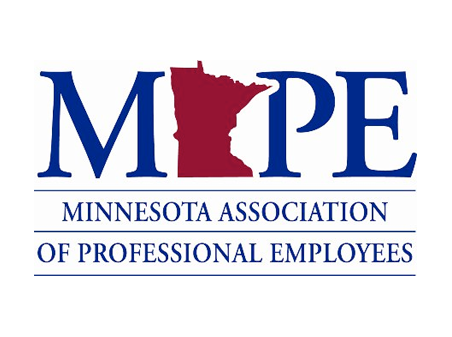 Local 401 Leadership Team, August 4, 2020  | Noon|  Sally WakefieldMembersSally Wakefield| Chris Smith | Tristan Frankus | Ronald Dixon | Amy Braun | Julia Stantoznik| Ted Snaza | Thu Phan | Lee Sullivan | Joe Sullivan | Tyson Marlette| Kristine Moody| Sam Sant | Brian Fischer | Carolyn Murphy | Ashley Hoffman| Nic Frey | Nicole SalicaMins5Call to Order and introductionsAll20Action ItemsDonations Subcommittee Report/Recommendations Ronald Dixon Proposes the following motion: “To donate a total of $4,500 from the General Membership Meeting fund, split between three equal donations to the following entities: MIGIZI, The Lake Street Council, and The Powderhorn Park Neighborhood Association.”Amy: Why such a large amount of money?Ronald: We have continued collecting union dues and have not spent money on meeting lunches and other expenses. The thought is to benefit local charities that were recommended by membership with unspent funds, while retaining fiscal responsibility.Brian: How did we come to these three organizations?Ronald: One objective was to donate to lesser known entities in Minneapolis. Some were suggested by Nicole S. Entities support renters and small businesses in Minneapolis.Julia: Was something prepared to talk about how to represent membership and what level of representation should be provided. Particularly as some of these organizations could be inferred as political.Ronald: A conversation was had about potential backlash to these donations. As far as crafting a message, it has not happened yet. Joe S: Were these organizations vetted for efficiency/reliability with handling of donations?Ronald: This has not happened. The process has mirrored previous donations that have occurred with the local 401.Brian: How many leadership members are on the sub-team?5 members, (4 officers) of the Leadership Team was on the Sub-Committee (Julia S, Chris S, Sally W, Tristan F, Ronald D)Motion for discussion to close (Amy 1st, Joe S 2nd)Brian: Against. This amount of money shouldn’t be given to other orgs.Nicole S: For. The $4,500 is our lunch money that we are not spending. This is basically stagnant money that is not being put to good use currently. These funds can provide direct support for this group.Sam: For. This $4500 is a first step to delegate some money to orgs that could really use it. The next step is looping in membership moving forward for future donations. This seems like an adequate.Amy: Against. Feels that the heart is in the right place and that the work was done in vetting. But as elected members we have to represent the whole of the membership. This is a lot of money that our members will notice leaving and it will appear political to some of our membership. 3rd was we did not solicit feedback from the membership. 4th this could lead to repercussions from membership.Ronald: For. The arguments are 100% legitimate. 1st argument: we as a subcommittee was made up by the executive team that were elected by the members. 2nd: We did ask members during prior GMs in this discussion. We did let membership know that these were being discussed. 3rd: Only Minneapolis? There has been major issues in Minneapolis currently. Our previous donations were made to other regions, but this has not been the only set of donations we have made. 4th: This is a lot of money, but it does not risk fiscal insolvency. Finally: we should act boldly and do whats right, even if it results in impeachment.Tristan Made a motion to vote. 2nd Joe SAmy motion to Roll Call Vote: motion not objected:Ronald Dixon Local Treasurer– Yay, Brian Fischer – No, Tristan Frankus Local Secretary – Yay, Nicole Salica – Yay, Sam Sant – Yay, Amy Braun Acting VP– No, Tyson Marlette Membership Secretary – Yay, Julia Stantoznik – Abstain, Joe Sullivan – No.Motion passed.Gift cards for committee members (tabled from last meeting)Motion withdrawn by Ronald – Tabled indefinitelyRonaldAll20Committee/Officer Reports – please bring forward activity reports or items for review by this team or items for the GM Tyson: Brought up that we will have an NEO tomorrow. First in a while.StewardTreasurer Membership ActivitiesCommunicationsMeet and ConferRegional Director10August GM Planning (8/20/2020)  Donations program update – Ronald volunteered presenting the data and take questions. The donations won’t occur until after MAPE Central reimburses our account. It was alerted to us that MAPE Central can send the checks. Amy: Strongly advised to create a communication plan about this action.Julia volunteered to assist in creating the presentation.Officer/Committee reportsParking Lot action? (Tyson)All